Zbierka Modrý gombíkMilióny detí na svete vyrastajú v krajinách, ktoré pustošia vojny či prírodné katastrofy. Prichádzajú o svoje domovy, blízkych, nemôžu chodiť do školy a bezstarostne sa hrať so svojimi kamarátmi, nemajú prístup k čistej vode, zdravej výžive či liekom. Detská duša je veľmi krehká a rany na nej sa často nezahoja po celý život. Zbierka MODRÝ GOMBÍK 2023 je určená práve týmto deťom. V tomto roku sa uskutočnil už 17. ročník tejto zbierky, ktorá na škole prebiehala 20. a 21. mája 2023. Spoločne sa nám podarilo vyzbierať sumu 103 eur. Výťažok z tejto zbierky bude venovaný deťom, ktoré sa trápia, tieto financie pomôžu liečiť rany na duši mnohým deťom, ktoré sú odkázané na pomoc iných. Ďakujeme všetkým, ktorí sa do tejto zbierky zapojili. 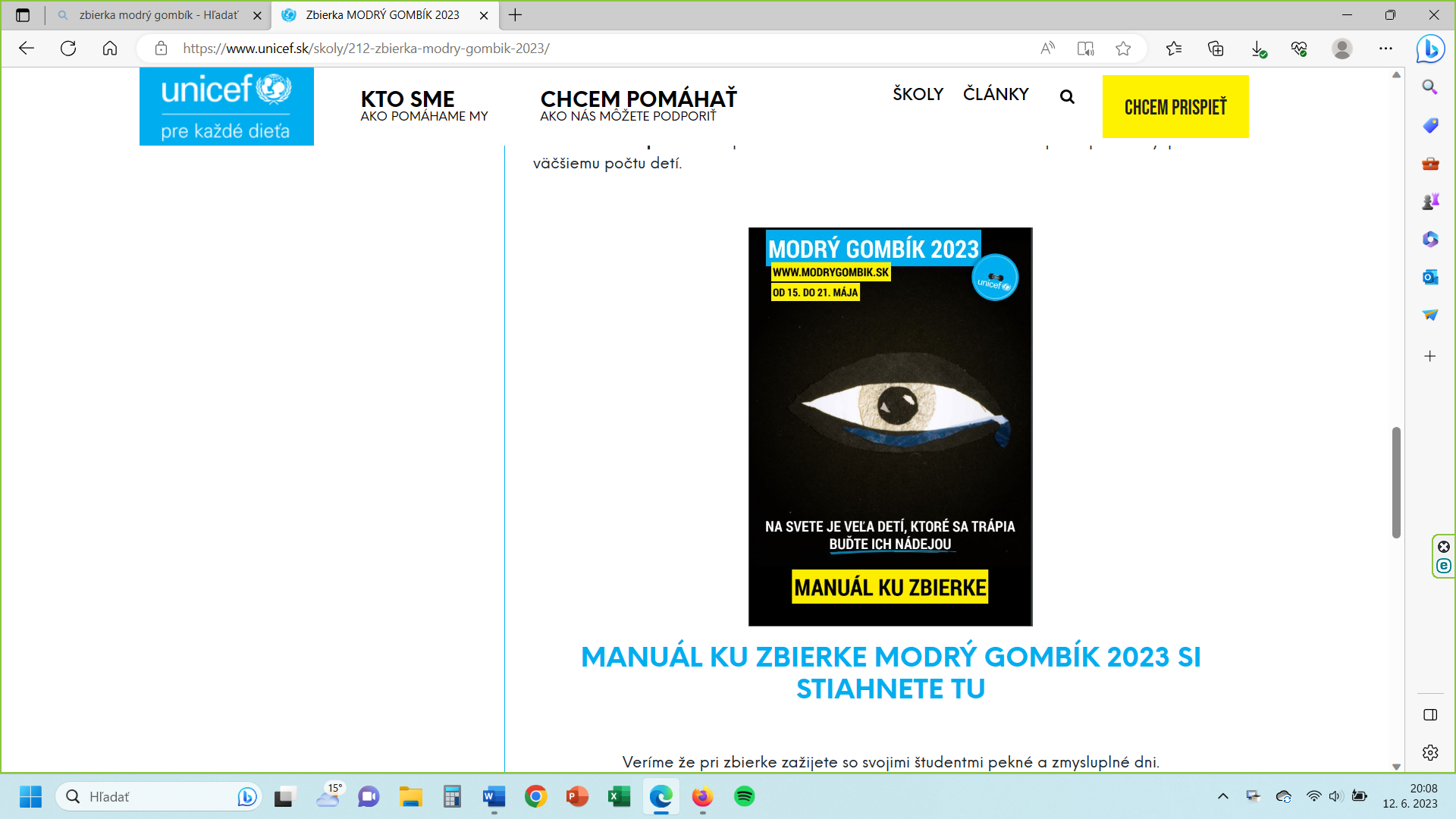 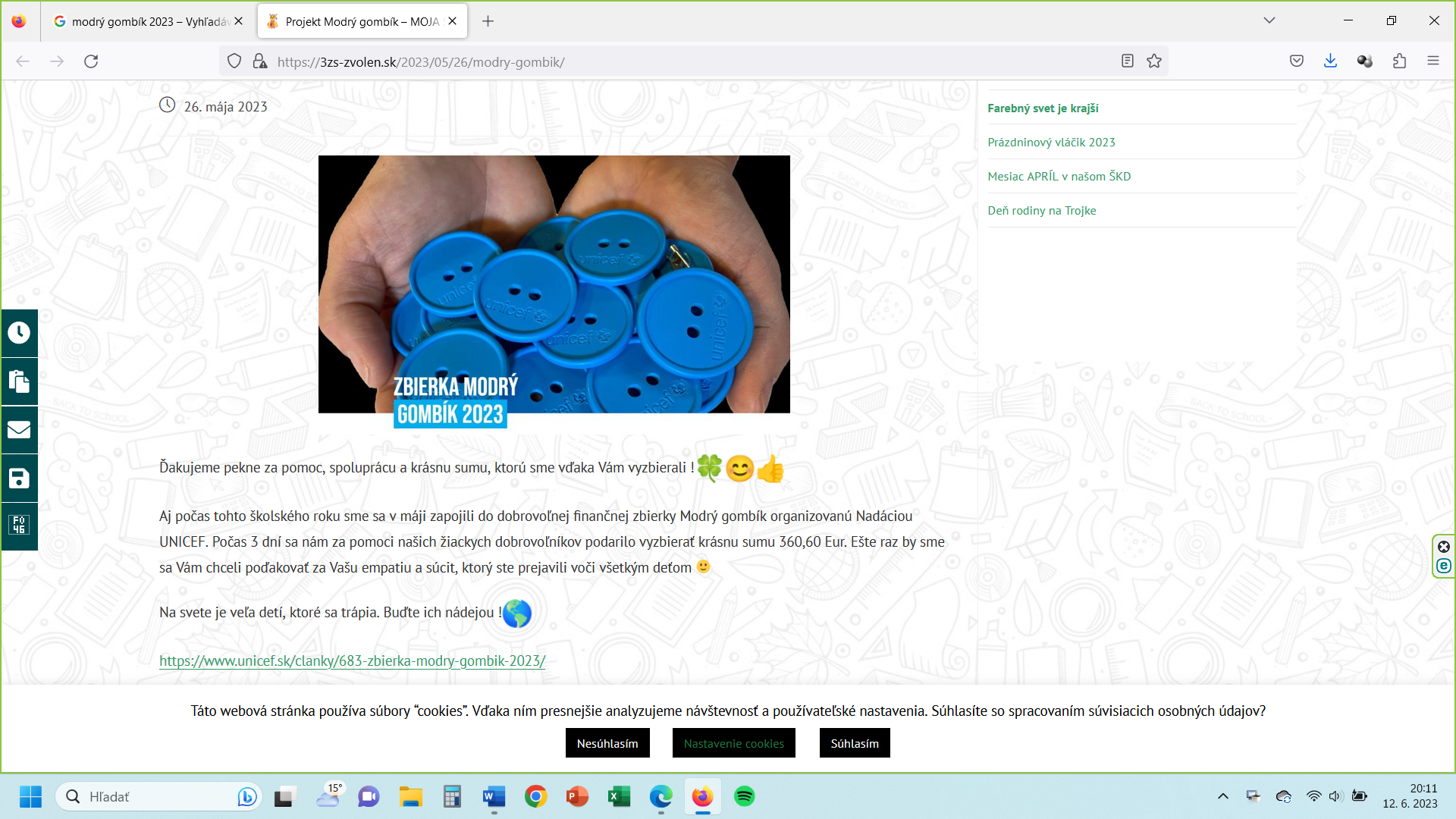 